課題七  瑰麗壯觀的魏晉石窟一、參觀序言和展區A「藝術寶庫」，完成以下問題。1. 以下人物的說法是否正確？正確的，在空格內加；不正確的加×。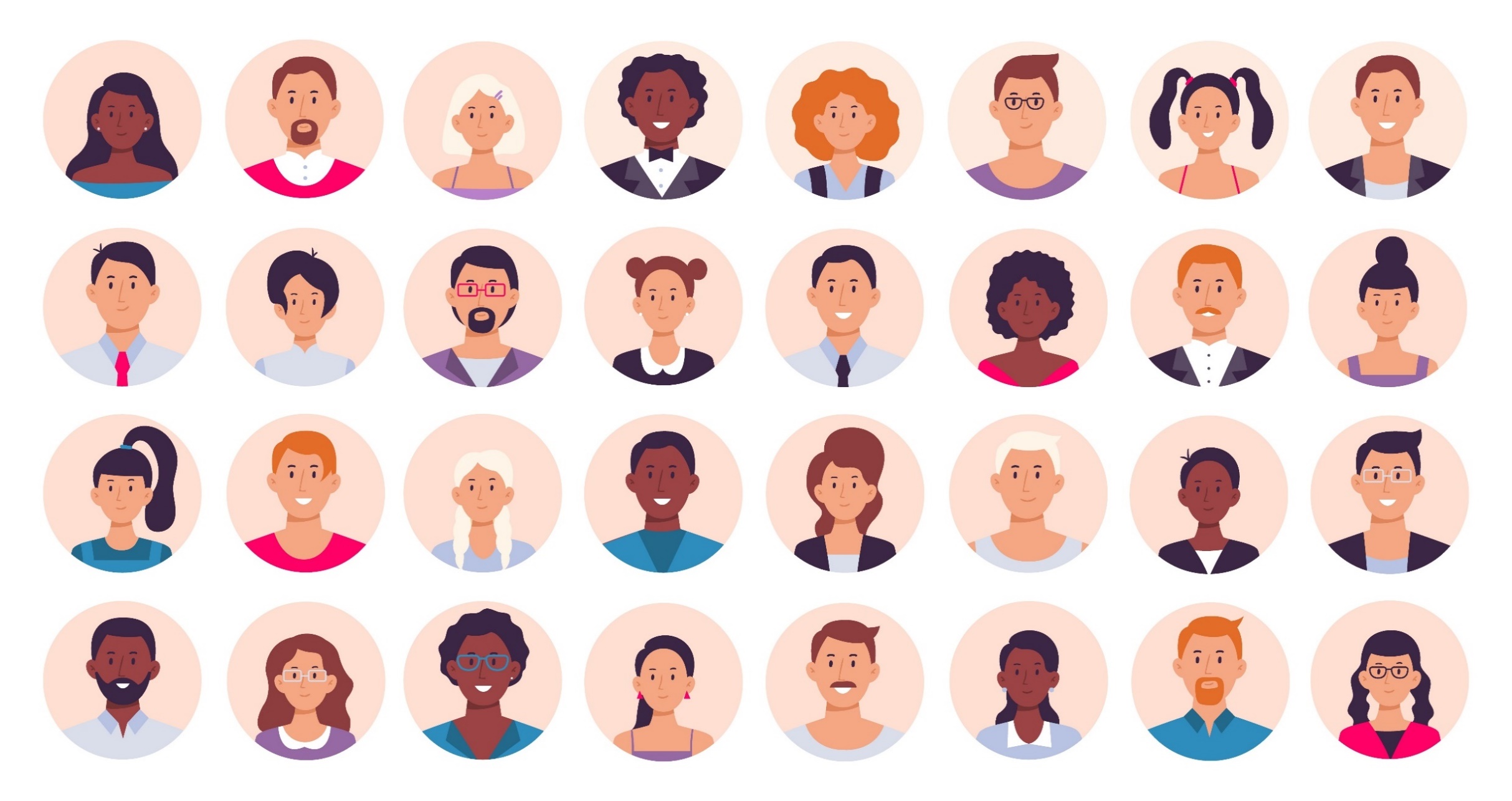 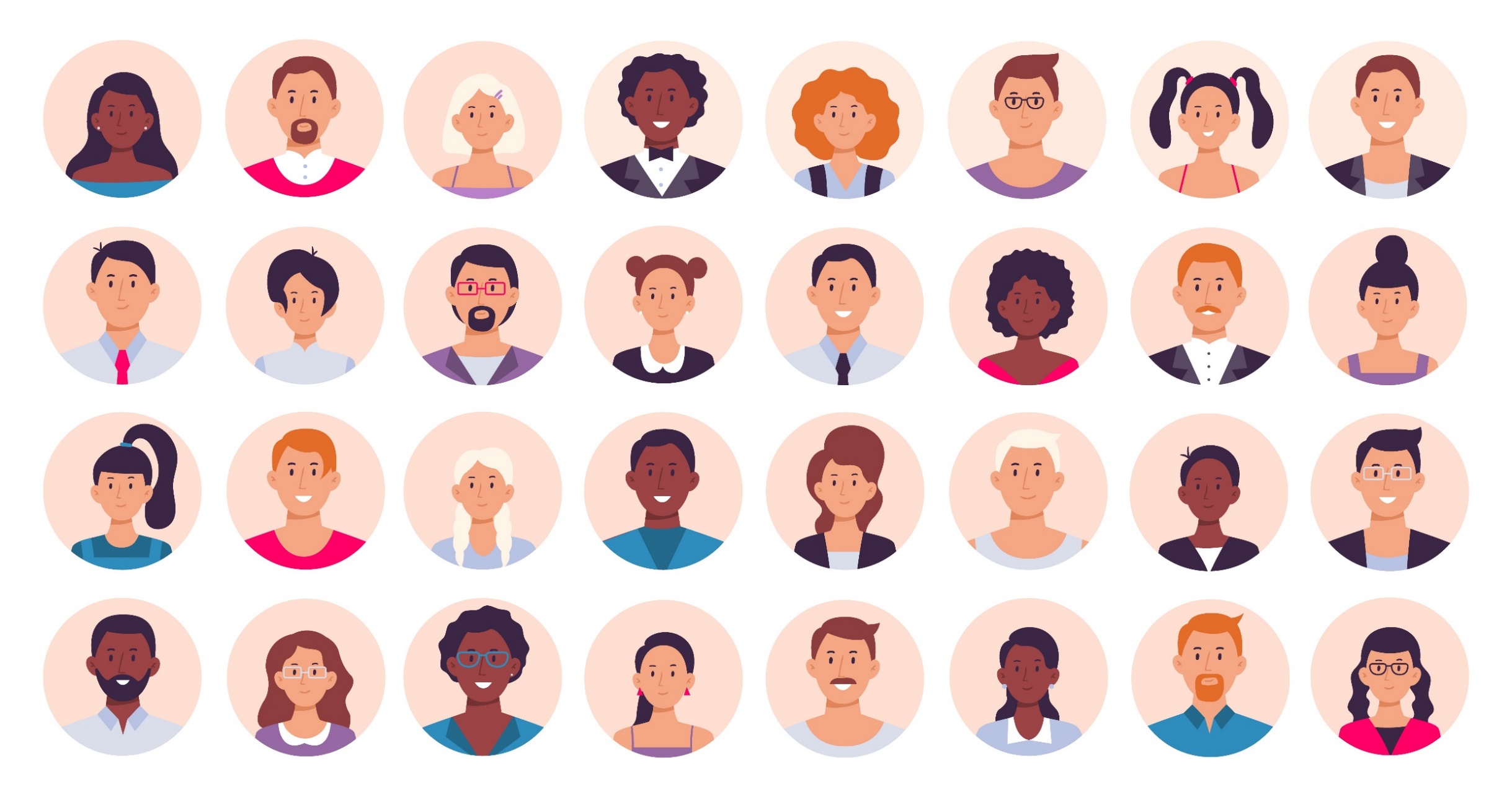 女在橫線上填寫答案，簡單回答關於莫高窟彩塑和佛像的問題。第275窟交腳菩薩的造型受到哪種文化影響？		    	                      「經變」是指把甚麼變為圖畫？ 					    	                      莫高窟壁畫的主要題材有哪些？試寫出一項。		     	                      「飛天」是指甚麼？ 									                     哪個動作是敦煌壁畫中最具代表性的舞蹈姿勢？          	                       二、參觀展區B「守護敦煌傳奇」，完成以下問題。莫高窟的藏經洞歷經了甚麼災難？根據展板B01，在橫線上填寫代表字母。人們從哪些方面搶救或保存莫高窟？根據展板B02-B03，在橫線上填寫四種方法。方法一：                                方法二：                                           方法三：                                方法四：                                常書鴻和樊錦詩怎樣守護敦煌？根據展板B04，在空格內填寫答案。展館連結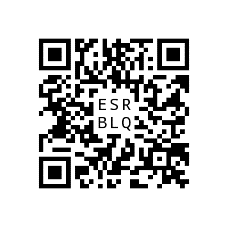    https://edu.cospaces.io/ESR-BLQ